Памятка родителю от ребенкаРекомендации родителямНе балуйте меня, Вы меня этим портите. Я очень хорошо знаю, что не обязательно мне давать все то, что я требую. Я просто испытываю Вас. Не бойтесь быть твердым со мной. Я предпочитаю именно такой подход. Это позволяет определить мне свое место. Не полагайтесь на применение силы в отношениях со мной. Это приучит меня к тому, что считаться нужно только с силой. Не будьте непоследовательными. Это сбивает меня с толку и заставляет упорнее пытаться во всех случаях оставить последнее слово за собой. Не давайте обещаний, которых Вы не можете выполнить, это может поколебать мою веру в Вас. Не делайте за меня и для меня то, что я в состоянии сделать для себя сам, а то у меня войдет в привычку использовать Вас в качестве прислуги. Не поправляйте меня в присутствии посторонних людей. Я обращу гораздо больше внимания на Ваше замечание, если Вы скажете мне все спокойно с глазу на глаз. Не защищайте меня от последствий собственных ошибок. Я учусь на собственном опыте. Не пытайтесь от меня отделаться, если я задаю откровенные вопросы. Если Вы не будете на них отвечать, Вы увидите, что я перестану задавать Вам вопросы вообще и буду искать информацию на стороне. И, кроме того, помните, что я люблю Вас, пожалуйста, ответьте мне любовью. Памятка родителямЧаще показывайте детям, как сильно вы их любите, не скрывайте этого.Как можно больше проводите вместе со всей семьёй, обсуждая прожитый день, делясь проблемами, советуйтесь друг с другом.Не бойтесь попросить совета у вашего ребёнка – это только сблизит вас.Старайтесь чтобы друзья вашего ребёнка обязательно бывали в вашем доме – вы должны их хорошо знать.Обсуждайте возникшую проблему спокойно, без крика и раздражения, тогда ваш ребёнок ничего не будет от вас скрывать. Не заставляйте ребёнка доверять свои тайны: "Мы всё должны знать о тебе" - этим вы ничего не добьётесь. Доверять вам будут, если вы будете не просто родителями, а друзьями, способными понять и сопереживать.Будьте примером для ребёнка: ведь как вы сейчас относитесь к своим родителям так и вам будут относиться в старости. Помните, что ребёнок – это гость в вашем доме, который со временем покинет родное гнездо. И надо воспитывать его так, чтобы он никогда не забывал свою семью и тепло своего родного дома.Чаще бывайте в школе. Не забывайте слова известного педагога В.Сухомлинского "Наиболее полноценное воспитание, как известно, школьно - семейное".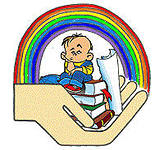 